 La cabane de tristes plaisirs 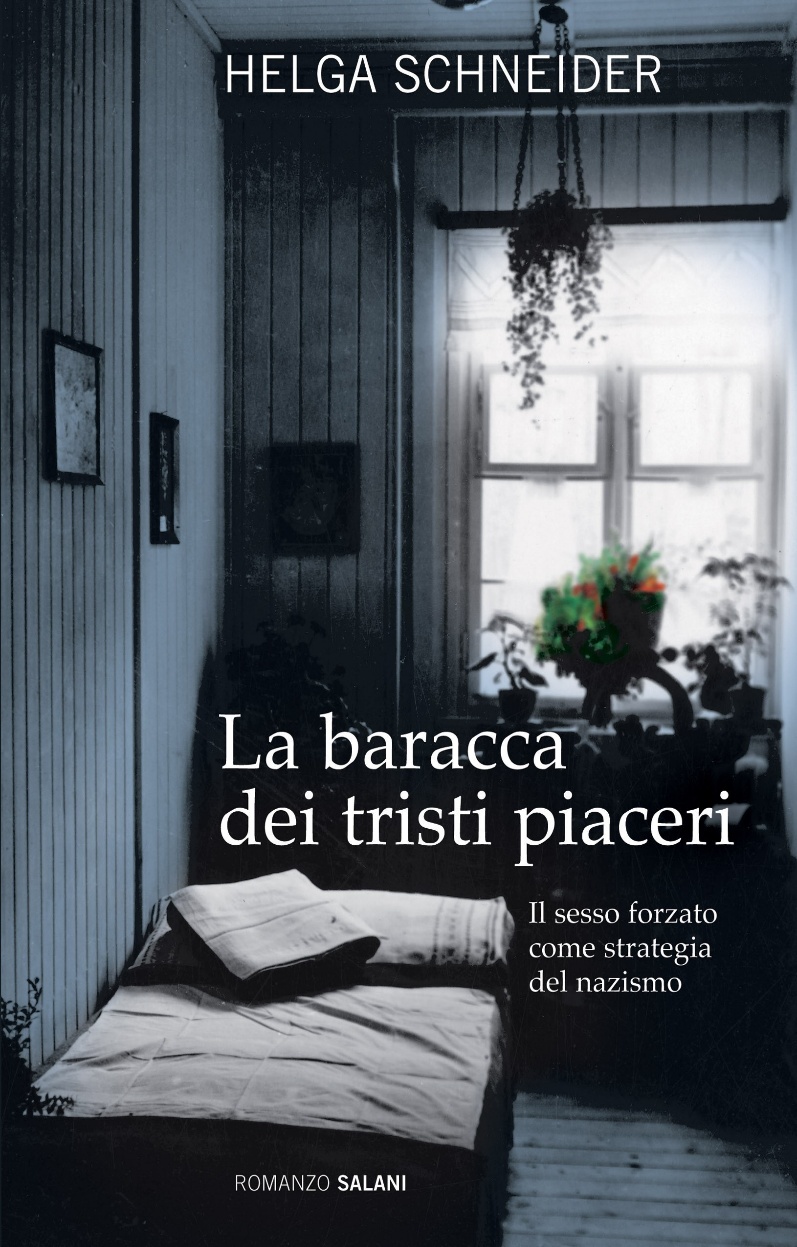 J’ai choisi Frau Kiesel, la protagoniste du livre “la cabane de tristes plaisirs” de Helga Schneider. Cette histoire raconte la triste condition des femmes pendant le nazisme. Frau Kiesel est une vieille femme allemande qui raconte a une femme qui s’appelle Sveva, une jeune écrivaine, qui veut écrire une histoire sur elle. Frau est amoureuse d’ un garçon juif. Quand les nazis découvrent cette relation, ils emmenent Frau dans une maison de prostitution. Quelque temps plus tard commence la tragédie. Frau est obligée de se prostituer avec n’importe qui, les nazi, les juives et pour cacher l’homosexualité. À la fin de cette interview, quelques jours plus tard, Frau Kiesel meurt.J’ai choisi ce personnage parce que Frau est un personnage très courageux , qui malgré tout ce qu’elle a vécu trouve la force de se rebeller. Elle a prouvé a vivre de nouveau, mariée  avec un homme aussi. Ces femmes ,à la fin de la guerre, humiliées, au lieu de dénoncer cette condition, voulaient oublier.  Les survivantes avaient de graves problèmes psychologiques. Elles cherchaient à vivre de nouveau , cachant  leur passé leur condition et leur honte. La prostitution comme stratégie politique du nazisme met en lumière  la condition des femmes dans les camps de concentration et l'annulation de leur dignité comme femmes et comme êtres humains.